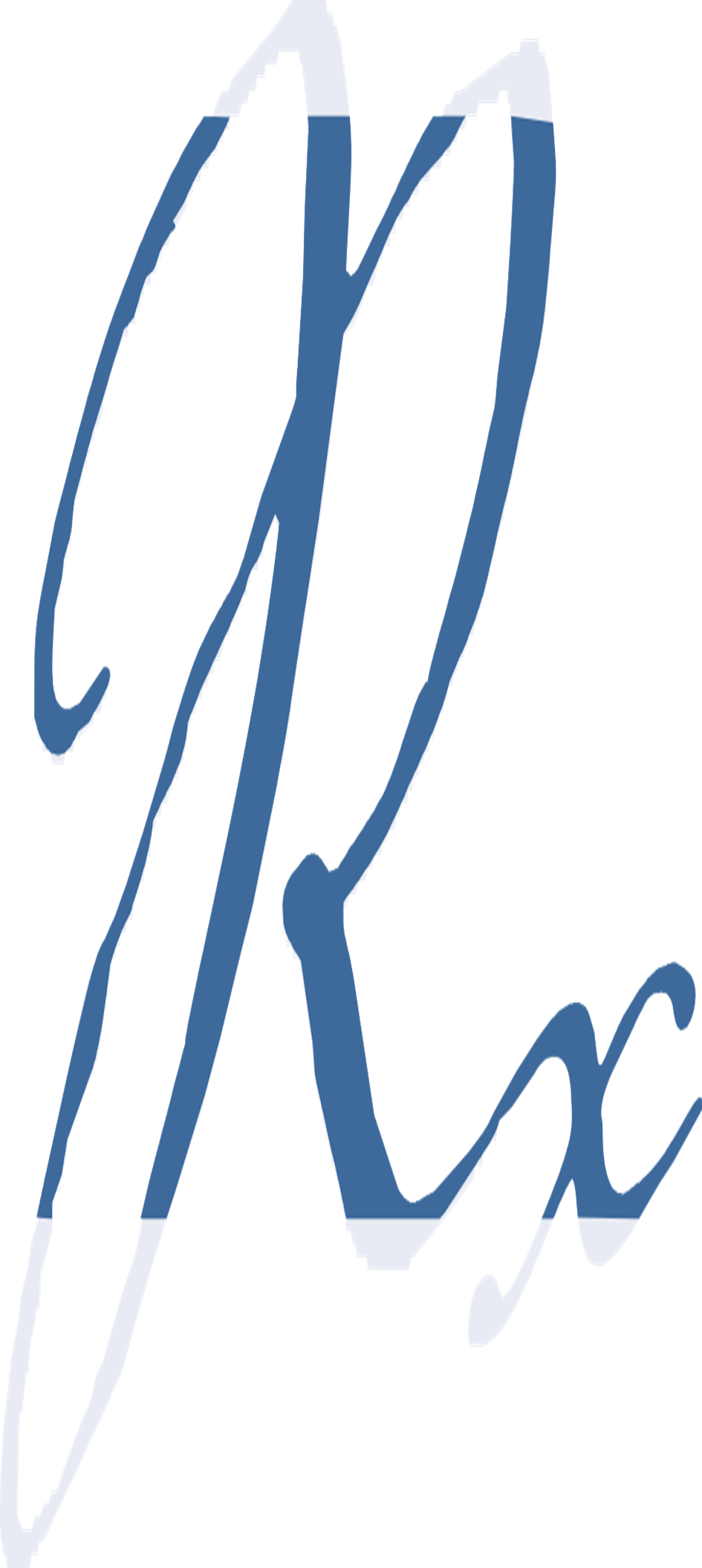 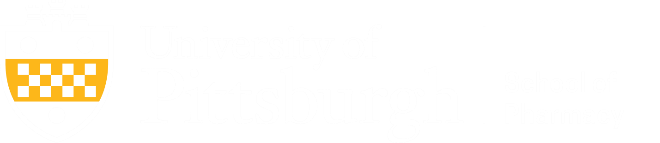 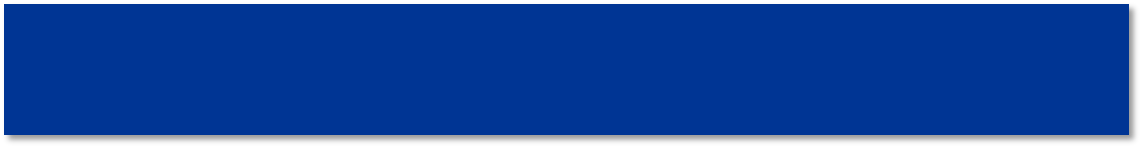 UPMC Center for Continuing Education in the Health Sciences in association with the University of Pittsburgh School of PharmacyThe goal of this continuing education program is to educate attendees about identifying symptoms of substance use disorder (SUD), resources available, and strategies for pain management in patients with SUD.Program Schedule: 6:00pm – 7:00pm: Substance Use Disorder: Your Role as the Clinical Pharmacist and Overcoming Barriers to Treatment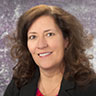 Joan Mapel, PharmD, Transplant Medicine Service Line Lead Pharmacist, UPMC          Presbyterian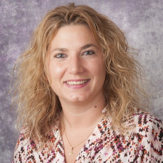 Kimberly Baker, MSN, RN, CARN, Behavioral Health Programmatic Nurse Specialist, UPMC Presbyterian7:00pm – 8:00pm: Pain Management Strategies for Patients with Substance Use Disorder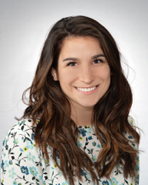 Maria Lowry, PharmD, BCPS, BCGP, Assistant Professor, Pitt Pharmacy, and Palliative Care Clinical Pharmacy Specialist, UPMC Palliative and Supportive InstituteIn support of improving patient care, the University of Pittsburgh is jointly accredited by the Accreditation Council for Continuing Medical Education (ACCME) and the Accreditation Council for Pharmacy Education (ACPE), and the American Nurses Credentialing Center (ANCC), to provide continuing education for the healthcare team. This knowledge-based activity provides 2.0 contact hours of continuing pharmacy education credit.JA4008223-9999-21-083-L08-P - Topic designator code = 08 (pain management)Other healthcare professionals will receive a certificate of attendance confirming the number of contact hours commensurate with the extent of participation in this activity.Pre-register for this program: https://cce.upmc.com/substance-use-disorder-and-pain-management-update-2021Zoom link information will be sent once you are registered for the event. Please email Alison Zappa at aaz13@pitt.edu with questions.